			OFFRE D’EMPLOI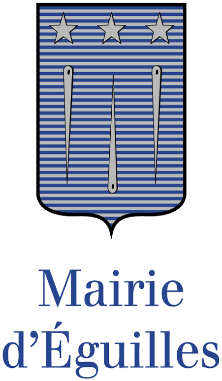 LA COMMUNE D’EGUILLES RECRUTE DEUX DIRECTEURS/TRICES DE CRECHE (H/F)Service : CrèchesDans le cadre d’emplois des : Puéricultrices territoriales et des Educateurs de Jeunes EnfantsType d’emploi : Par voie de mutation ou voie contractuelle en application des dispositions de l'article 3-3 2° de la loi n° 84-53 du 26 janvier 1984 modifiée relative au statut de la fonction publique territorialeFilière : Médico-SocialeTemps de travail : 39h MISSIONS DU POSTESous l'autorité de Monsieur le Maire, et sous la responsabilité du Directeur Général des Services, vous assurerez la direction d’une de nos crèches. La commune a deux crèches de taille différente l’une avec 50 berceaux et l’autre avec 23 berceaux.Vous dirigerez une structure petite enfance accueillant des enfants de 10 semaines à 4 ans. Vous animerez une équipe pluridisciplinaire en collaboration avec l'éducatrice de jeunes enfants. Vous veillerez à la mise en place du projet pédagogique de la crèche et du projet politique au territoire en intégrant le multi-accueil dans les différents projets communautaires. Vos principales missions seront :Gestion pédagogique :Assurer l'accueil des enfants et de leurs familles,Participer à l'éveil et à l'épanouissement des enfants ainsi qu'à leur bien-être (aide au repas, soins d'hygiène...),Élaborer le projet éducatif, en concertation avec l'équipe et veiller à sa mise en œuvre,Établir et faire respecter les protocoles (Pai, d'urgence...) ; veiller au respect des règles d'hygiène en matière de repas,Orienter enfants et parents vers les services compétents dans le cadre de la prévention, Promouvoir l'image de la crèche et la politique petite enfance,Gestion administrative, financière et technique :Gestion administrative :Rencontrer les parents et gérer les pré-inscriptions et les inscriptions,Participer à la gestion des listes d'attente et des commissions d'attribution des places,Organiser l'admission des enfants (prévoir la période d'adaptation avec la famille et l'équipe),Suivre l'état de présence et d'absence journalière des enfants,Tenir à jour le dossier administratif de chaque enfant (médical, coordonnées de la famille...),Établir la facturation mensuelle et le suivi, en collaboration avec le service comptabilité de la mairie,Réaliser les déclarations annuelles et bi-annuelles auprès de la CAF, pour la PSU (en relation avec le service Finances et le DGS),Être garante de l'application du règlement de fonctionnement,Rendre compte de la gestion quotidienne de la structure, des difficultés éventuelles rencontrées auprès du DGS et de l’élu référent,Réaliser le rapport d’activité annuel de la structure.Gestion financière :Contribuer à la gestion des budgets alloués à la crèche (matériels pédagogiques, alimentation et produits d'entretien...) et gestion des stocks et des commandes,Préparer et réaliser le prévisionnel budgétaire du service,Développer et entretenir les relations avec les partenaires extérieurs (CAF, PMI, services de la mairie, deuxième crèche...),Participer à la définition, à la mise en œuvre et à la coordination du projet d'établissement et du règlement intérieur de la crèche,Gestion technique :Être garant de la mise en place des protocoles obligatoires,Veiller au respect du projet d'établissement et du règlement intérieur de la crèche,Veiller à la sécurité du bâtiment (assurer le bon état et la mise en conformité),Veiller à l'hygiène des locaux (élaboration et accompagnement de la mise en place de protocoles avec l'agent d'entretien et l'équipe),Suivre et commander les produits nécessaires à l'entretien et à l'hygiène des salles, des jeux et du matériel de la crèche,Veiller à la mise à jour du registre de sécurité et organiser un exercice d'évacuation des locaux.Management des équipes Animer son équipe et coordonner le travail d’équipe,Proposer et animer des projets d’équipe,Assurer la gestion administrative du personnel en lien avec le service des Ressources Humaines (plannings hebdomadaires, demandes en formations, gestion des absences et congés...),Réaliser les entretiens professionnels des agents ; gérer et organiser les demandes de stages et l'accueil des stagiaires,Faciliter la mise en œuvre d'activités éducatives par l'équipe (par des projets réfléchis et du matériel à disposition),Animer des réunions d'équipe,Gérer les conflits éventuels, et soutenir l'équipe dans sa démarche qualité.PROFIL SOUHAITÉDiplôme d'Etat de puériculture avec une expérience de 5 ans minimum ou bien Diplôme d'État d'Éducateur de Jeunes enfants avec une expérience de 5 ans minimum.Savoir-faire et savoir-être indispensables :Connaissances de l'environnement territorial, des politiques et dispositifs dans le domaine de la petite enfance,Maîtrise des contrats famille,Maîtrise des déclarations CAF,Maîtrise de l’élaboration des budgets,Management d'équipe,Connaissance des règles d'hygiène et de désinfection,Connaissance en matière d'alimentation du jeune enfant,Maîtrise des outils numériques et bureautiques,Aptitude relationnelle, sens du travail d'équipe,Sens de l'organisation et capacité à travailler avec de multiples interlocuteurs,Qualité d'écoute, de psychologie, de négociation et de patience,Capacité d'observation, d'analyse des comportements et d'adaptation,Respect de la confidentialité et de la discrétion professionnelle,Discrétion professionnelle, secret professionnel et devoir de réserve,Sens du service public,Grande disponibilité,Garant de l'image de la qualité du service public communal.Environnement du poste :
Capacité d'accueil maximale de 50 berceaux dans la crèche Lei Pitchouns et 23 berceaux dans la crèche les Canailloux.Encadrement d’équipe.Rémunération statutaire + régime indemnitaire + 13ème mois + CNAS.Poste à temps complet : forfait cadre. DESTINATAIRE DES CANDIDATURESAdresser lettre de candidature accompagnée d’un curriculum vitæ avant le 08/05/2022.À l’adresse suivante :Monsieur le Maire, COMMUNE D’EGUILLESHôtel de ville13510 EGUILLESPour tout renseignement, s’adresser à : Madame Camille GENTHNER, DRH.